Муниципальное бюджетное учреждение дополнительного образования «Чунская детская музыкальная школа»ОДОБРЕНО:                                                             УТВЕРЖДАЮ:Педагогическим советом                                        Директор МБУДО «Чунская ДМШ» МБУДО «Чунская ДМШ»                                       _________________ А.П. Лабинцева«31» мая  2023 г.                                                      Приказ № 55 ОД от 05.06.2023 г.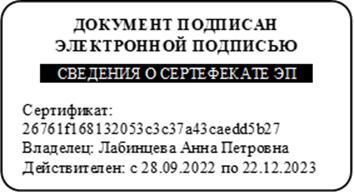 ПРОГРАММА УЧЕБНОГО ПРЕДМЕТАПО.02. УП.03МУЗЫКАЛЬНАЯ ЛИТЕРАТУРАДОПОЛНИТЕЛЬНАЯ ПРЕДПРОФЕССИОНАЛЬНАЯ ОБЩЕОБРАЗОВАТЕЛЬНАЯ ПРОГРАММА В ОБЛАСТИ МУЗЫКАЛЬНОГО ИСКУССТВА«ФОРТЕПИАНО»СРОК РЕАЛИЗАЦИИ – 5 ЛЕТ(ДЛЯ 8 ЛЕТНЕГО ОБУЧЕНИЯ)Разработчик: преподавательОверчук Марина Алексеевнарп.Чунский 2023 г.Содержание программы учебного предмета      I.Пояснительная записка- Цель и задачи программы- Объем учебного времени-Формы и методы контроля- График промежуточной и итоговой аттестации- Требования к уровню подготовки обучающихся- Методическое обеспечение учебного процесса- Учебно – тематический план ( по годам)       II.Содержание учебного предмета     - Список литературыI.Пояснительная записка	Настоящая программа предполагает обучение детей по предмету «Музыкальная литература» дополнительных предпрофессиональных общеобразовательных программ «Фортепиано», «Струнные инструменты», «Духовые и ударные инструменты», «Народные инструменты», «Хоровое пение». Срок реализации учебного предмета: 5 лет. Возраст обучающихся: 10-16 лет.Программа создана с учётом учебных планов и федеральных государственных требований к минимуму содержания, структуре и условиям реализации дополнительных предпрофессиональных общеобразовательных программ «Фортепиано», «Струнные инструменты», «Духовые и ударные инструменты», «Народные инструменты», «Хоровое пение».	Необходимость создания программы обусловлена отсутствием типовой образовательной программы по предмету  «Музыкальная литература» по данному сроку обучения. Программа составлена с учётом возрастных особенностей обучающихся и направлена на:- выявление одаренных детей в области музыкального искусства в раннем детском возрасте;- создание условий для художественного образования, эстетического воспитания, духовно-нравственного развития детей;- приобретение учащимися знаний, умений и навыков в области музыкальной литературы;- приобретение детьми опыта творческой деятельности;- подготовку одаренных детей к поступлению в образовательные учреждения, реализующие основные профессиональные образовательные программы в области музыкального искусства.	Цель программы –  приобщение обучающихся к искусству, развитие их творческих способностей и   приобретение  начальных профессиональных навыков.Задачи программы:- формирование у обучающихся эстетических взглядов, нравственных установок и потребности общения с духовными ценностями;  - воспитание у обучающихся навыков самостоятельной творческой деятельности, как способа самовыражения личности;- формирование у детей комплекса знаний, умений и навыков, позволяющих в дальнейшем осваивать профессиональные образовательные программы в области музыкального искусства.	Форма проведения аудиторного учебного занятия - мелкогрупповой урок. Занятия проводятся в соответствии с учебным планом. Продолжительность занятия – 40 минут.Объём учебного времени,предусмотренный на реализацию учебного предметаСамостоятельная работа может быть использована на дополнительное прослушивание музыкальных произведений, выполнение домашнего задания учащимися, посещение ими учреждений культуры (филармоний, театров, концертных залов, музеев), чтение дополнительной литературы и обмен мнениями на основе полученных впечатлений.  Объём времени в неделю отводимый на самостоятельную работу учащихся определён с учётом минимальных затрат на подготовку домашнего задания и параллельного освоения детьми программ начального и основного общего образования.Консультации проводятся с целью подготовки  обучающихся к контрольным урокам и могут проводиться рассредоточено или в счёт резерва учебного времени. В случае если консультации проводятся рассредоточено, резерв учебного времени используется на самостоятельную работу обучающегося и методическую работу преподавателей.Формы и методы контроля, критерии оценокКонтроль знаний, умений и навыков обучающихся обеспечивает оперативное управление учебным процессом и выполняет обучающую, проверочную, воспитательную и корректирующую функции.	Виды контроля и учёта успеваемости: текущий контроль, промежуточная аттестация, итоговая аттестация. 	Текущий контроль знаний и умений осуществляется в рамках урока в целях оперативного контроля за качеством освоения программы. В качестве средств текущего контроля успеваемости  могут использоваться контрольные работы, устные опросы, письменные работы, тестирование. Текущий контроль успеваемости обучающихся проводится в счет аудиторного времени, предусмотренного на учебный предмет.	Промежуточная аттестация является основной формой контроля учебной работы обучающихся по дополнительным предпрофессиональным общеобразовательным программам в области искусств и проводится с целью определения:- качества реализации образовательного процесса;- качества теоретической и практической подготовки по учебному предмету;- уровня умений и навыков, сформированных и обучающегося на определённом этапе обучения.В соответствии с федеральными государственными требованиями к минимуму содержания, структуре и условиям реализации дополнительных предпрофессиональных общеобразовательных программ  «Фортепиано», «Струнные инструменты», «Духовые и ударные инструменты», «Народные инструменты», «Хоровое пение» промежуточная аттестация проводится в форме контрольных уроков, экзамена. Контрольные мероприятия в рамках промежуточной аттестации проводятся в конце полугодия на учебных занятиях в счет аудиторного времени, предусмотренного на учебный предмет и могут проходить в виде письменных работ и устных опросов, викторин.  Итоговая аттестация выпускников осуществляется с целью контроля (оценки) освоения дополнительных предпрофессиональных общеобразовательных программ в области искусств в соответствии с федеральными государственными требованиями, установленными к минимуму содержания, структуре и условиям реализации указанных образовательных программ, а также срокам их реализации.Итоговая аттестация проводится в форме выпускного экзамена, который  организуется на основе материала полного курса в соответствии с содержанием программы «Музыкальная литература». Экзамен должен включать следующие виды работы:музыкальную викторину на основе изученных за пять лет  музыкальных произведений;письменная работа в форме тестов по  музыкально-историческим, теоретическим вопросам.Экзамен проводится за пределами аудиторных учебных занятий. По итогам выпускного экзамена выставляется оценка «отлично», «хорошо», «удовлетворительно», «неудовлетворительно». Оценка, полученная на выпускном экзамене, заносится в свидетельство об окончании ШколыГрафик промежуточной и итоговой аттестацииКритерии оценок текущего контроля успеваемости,  промежуточной и итоговой аттестации  обучающихсяОценка «5» («отлично»):- знание музыкального, исторического и теоретического материала на уровне требований программы;- владение музыкальной терминологией;- умение охарактеризовать содержание и выразительные средства музыки.Оценка «4» («хорошо»):- знание музыкального, исторического и теоретического материала на уровне требований программы;- владение музыкальной терминологией;- недостаточное умение охарактеризовать содержание и выразительные средства музыки.Оценка «3» («удовлетворительно»):- неполные знания музыкального, исторического и теоретического материала;- неуверенное владение музыкальной терминологией;- слабое умение охарактеризовать содержание и выразительные средства музыки.Оценка «2» («неудовлетворительно»):- незнание музыкального, исторического и теоретического материала на уровне требований программы;- невладение музыкальной терминологией;- неумение охарактеризовать содержание и выразительные средства музыки.Требования к уровню подготовки обучающихся.В результате освоения учебного предмета «Музыкальная литература» обучающийся должен: выработать личностные качества, способствующие восприятию в достаточном объеме учебной информации, приобрести навыки творческой деятельности, уметь планировать свою домашнюю работу, осуществлять самостоятельный контроль за своей учебной деятельностью, уметь давать объективную оценку своему труду, сформировать навыки взаимодействия с преподавателями и обучающимися в образовательном процессе, уважительное отношение к иному мнению и художественно-эстетическим взглядам, понимание причин успеха/неуспеха собственной учебной деятельности, определять наиболее эффективные способы достижения результата. В результате освоения дисциплины учащийся должен знать:- первичные знания о роли и значении музыкального искусства в системе культуры, духовно-нравственном развитии человека; - знание творческих биографий зарубежных и отечественных композиторов согласно программным требованиям; - знание в соответствии с программными требованиями музыкальных произведений зарубежных и отечественных композиторов различных исторических периодов, стилей, жанров и форм от эпохи барокко до современности; - знание основных исторических периодов развития зарубежного и отечественного музыкального искусства во взаимосвязи с другими видами искусств (изобразительного, театрального, киноискусства, литературы), основные стилистические направления, жанры;  - знание особенностей национальных традиций, фольклорных истоков музыки;  - знание профессиональной музыкальной терминологии;Учащийся должен уметь: -  исполнять на музыкальном инструменте тематический материал пройденных музыкальных произведений; -  в устной и письменной форме излагать свои мысли о творчестве композиторов;   -  определять на слух фрагменты того или иного изученного музыкального произведения;- использовать полученные теоретические знания при исполнительстве музыкальных произведений на инструменте;- осмысливать музыкальные произведения, события путем изложения в письменной форме, в форме ведения бесед, дискуссий;Учащийся должен владеть: - навыками восприятия музыкального произведения, умение выражать его понимание и свое к нему отношение, обнаруживать ассоциативные связи с другими видами искусств.  - навыками выполнения теоретического анализа музыкального произведения – формы, стилевых особенностей, жанровых черт, фактурных, метроритмических, ладовых особенностей;         - навыками восприятия музыкальных произведений различных стилей и жанров, созданных в разные исторические периоды;        - навыками  анализа нотного текста с  объяснением роли выразительных средств в контексте музыкального произведения;        - навыками восприятия современной музыки.Методическое обеспечение учебного процесса.«Музыкальная литература» – один из обязательных учебных предметов музыкально-теоретического цикла в системе музыкального образования. В процессе изучения предмета обучающиеся приобщаются к различным образцам музыкальной культуры, совершенствуют свой художественный вкус. Как предмет комплексный, музыкальная литература рассматривает музыкальные явления во взаимосвязи с историей, литературой, живописью, архитектурой и т.д. Это помогает приобщить юных музыкантов к постижению всего разнообразия музыкальной культуры, воспитывать интерес и уважение к духовным ценностям человечества.          Изучение предмета «Музыкальная литература» предполагает приобретение информативных знаний и специальных умений таких, как эстетическое восприятие музыки, анализ произведений на слух и по нотам, умение выразить свои впечатления о музыке в устной и письменной форме. Учащийся должен  усвоить музыкальную терминологию, иметь чёткое представление о жанрах и формах музыкальных произведений. Накопление таких умений позволяет ученику грамотно подходить к разучиванию произведений по специальности, формирует у него профессиональное отношение к исполнительскому искусству.Одной из главных задач предмета «Музыкальная литература» является пробуждение интереса к музыкальному искусству и музыкальной деятельности. Прежде всего, это связано с формированием слуховой культуры  учеников, на основе умения слушать и понимать музыку разных стилей. Процесс такого формирования осуществляется непроизвольно, без видимых усилий.  Управление этим процессом – необходимая, но сложная задача для преподавателя, так как он не может показать, как именно нужно слушать музыку, а также проверить, насколько обучающиеся овладели слушательским навыком. 	Развитие музыкально-художественного мышления исполнителя не может складываться лишь из накопления знаний и умений. Учась ориентироваться в различных исторических эпохах, творческих стилях и направлениях, обучающиеся постигают азы профессионального, творческого отношения к музыкальному искусству. Без творческого переосмысления полученных знаний, активной музыкальной деятельности и развития художественных и интеллектуальных возможностей ученика невозможно представить воспитание музыканта-исполнителя.Знакомство обучающихся с особым миром звуков, их приобщение к ценностям мировой музыкальной культуры начинается с организации восприятия. Однако в процессе обучения музыке, как известно, специально не учат эмоциональному сознательному восприятию. Негласно считается, что исполнение музыкальных произведений само собой обеспечивает и их восприятие. Конечно, между исполнением и восприятием существует тесная связь. Вместе с тем, актуальность проблемы восприятия обусловлена, с одной стороны, сложностью того, что понимается под содержанием музыкальных произведений, с другой - многообразием и противоречивостью музыкального мира, требующим от слушателя способности оценивать явления искусства адекватно их сути. Восприятие серьезной музыки - это сложный познавательный акт, требующий специальных знаний и навыков. Следовательно, основная задача преподавателя музыкальной литературы заключается в том, чтобы не просто познакомить обучающихся с музыкальными произведениями различных стилей и жанров, но научить понимать, любить и в меру сил оценивать их.На занятиях по предмету «Музыкальная литература» процесс восприятия музыкального произведения состоит из трех этапов:первоначальное прослушивание произведения в записи или в исполнении педагогаанализ произведения (осмысление музыкального содержания, выявление роли средств музыкальной выразительности и формы в создании музыкального образа)повторное прослушивание. Эта стадия изучения музыкального произведения представляет собой особое познание – это восприятие более сознательное и глубокое. Именно ради такого активного восприятия и проводится анализ музыкального произведения.Остановимся подробнее на "анализе" музыкальных произведений, так как именно эта часть работы над произведением вызывает особые трудности у педагога. Учить слушателей анализировать музыкальные произведения и постигать в  таком анализе истинное их содержание необходимо во всех звеньях системы образования. Очевидно, что аналитические задачи, которые ставятся перед слушателем – школьником и слушателем – студентом, различны.Одна из самых главных задач на первом этапе обучения заключается в том, чтобы научить "слушать" музыку, так как далеко не все умеют слушать сосредоточенно. Известно, что многие слушают музыку, но не слышат ее. Эту особенность восприятия очень важно учитывать именно сегодня, когда для многих людей уже с детства музыка – это лишь привычный фон существования. Наиболее гибкой формой, позволяющей активизировать восприятие, является беседа эвристического типа. Суть ее заключается в том, что педагог обсуждает с обучающимися, прозвучавшее в классе музыкальное произведение. Благодаря поисковому характеру беседы, можно осуществлять знакомство детей с новым музыкальным и теоретическим материалом, обеспечивая при этом высокий уровень мыслительной активности и прочности запоминания, так как учащиеся сами решают проблемные задачи, связывая полученные прежде знания с навыками. Эвристическая беседа является наиболее полезной формой общения педагога с учащимися на первом году обучения при знакомстве со средствами выразительности, музыкальными формами и жанрами. Как правило, показу музыкального произведения предшествует вступительное слово педагога, содержание которого должно быть сжатым, но по возможности, живым. Прежде всего, называется произведение, его автор. Если это отрывок из оперы или балета, педагог коротко рассказывает содержание всего произведения; если это вокальное сочинение, то предварительно читает текст. Полезно бывает записать незнакомые слова на доске. Дети часто искажают фамилию композиторов, неверно пишут термины. Далее следует прослушивание музыкального произведения. Пока у учащихся нет ни достаточного опыта слушания музыки, ни знаний, следует широко пользоваться методом предварительных вопросов. То есть до слушания задается такой вопрос, который заставляет обучающихся внимательно прослушать все произведение. Такие вопросы нужны не всегда и не всем. Если обучающиеся уже умеют слушать музыку внимательно и активно, то предварительные вопросы могут помешать непосредственному, эмоциональному впечатлению от музыки. После прослушивания следует беседа, состоящая из вопросов учителя и ответов учеников. Анализ произведения предполагает словесную формулировку музыкального содержания. Хорошо известно как нелегко это сделать, не упрощая, особенно если речь идет о не программном инструментальном произведении. Но можно несколькими определениями более или менее точно передать общий характер произведения. Поиски подходящих слов заставляет учащихся внимательно вслушиваться в музыку и отдавать себе отчет в том, что она выражает. После того как в общих чертах выяснено содержание музыкального произведений, учащиеся выявляют, какими средствами композитор воплотил свой замысел. Несмотря на сложность этой задачи, ее можно предложить детям в несколько облегченном виде, задавая "наводящие" вопросы. А преподаватель корректирует суждения детей.Беседа эвристического типа  - очень гибкая форма слушателей по отношению к деятельности преподавателя. Она может гармонично сочетаться с традиционным объяснительно-иллюстративным методом, при котором вся информация исходит от преподавателя, а ученик должен запомнить ее и при необходимости воспроизвести. Активность ученика в этом случае проявляется при контрольном опросе. Именно музыкальная литература формирует множество понятий, дает знания о творчестве композиторов в связи с эпохой, с тем или иным художественным направлением. И объяснение педагога, его рассказ становиться главным учебным материалом для обучающихся. Роль объяснительно-иллюстративного метода еще больше возрастает в вузовском курсе, где объектом изучения становятся не сами произведения и творчество композиторов, а музыкально-исторический процесс в своей целостности. Как самостоятельный объяснительно-иллюстративный метод применяется и в школе искусств. Он дает положительные результаты на тех этапах обучения, когда усваиваются базовые понятия. Но на определенном этапе этот метод становиться тормозящим фактором. Педагог не оставляет детям простора для самостоятельного наблюдения, мышления, высказывания, а это, как правило, вызывает пассивное отношение обучающихся к самому предмету "Музыкальная литература" и к той музыке, которая на этих занятиях изучается. Наибольший эффект дает сочетание объяснительно-иллюстративного метода с эвристическим. Так, на первом году обучения педагог сообщает основные теоретические сведения о средствах выразительности. И по мере знакомства с основными элементами музыкального языка необходимо выявлять их взаимодействие в произведениях, которые проходятся в классе. То есть постепенно подходить к решению главного вопроса: "О чем и как рассказывает музыка?". Например, ребята сами замечают, что песня Варяжского и песня Индийского гостей различны. Определив содержание и характер этих музыкальных номеров, учащиеся с помощью педагога отмечают наиболее яркие и  доступные их восприятию средства: регистр, характер мелодии, лад, размер, особенности фактуры. Другой пример, общие черты классической сонатной формы выделяются на материале  произведений Й.Гайдна и В.А.Моцарта. В данном случае, вся информация исходит от преподавателя. Задача ученика – воспринять и запомнить ее. При знакомстве с сонатной формой в творчестве Л.Бетховена целесообразно использовать эвристический метод. Показывая I часть 8 сонаты Бетховена, педагог обращает внимание учащихся на особенности ее строения, апеллируя к уже полученным знаниям о сонатной форме. Своими вопросами педагог помогает перевести общие понятия в конкретные, частные, реализуя их в анализе "живой музыки". Аналогичный подход можно использовать и при изучении жанров симфонии (от Й.Гайдна к Ф.Шуберту, С.С.Прокофьеву и Д.Д.Шостаковичу), романса (от Ф.Шуберта к М.И.Глинке и С.В.Рахманинову), фортепианной миниатюры (от Ф.Шуберта к К.Дебюсси, Р.К.Щедрину и Б.Бартоку), сюиты (от английских верджинелистов к И.С.Баху, М.П.Мусоргскому и Н.А.Римкому-Корсакову). Такой подход позволяет помимо историко-хронологической последовательности тем, использовать жанровый подход в рассмотрении явлений музыкального искусства. Тем самым учащиеся приобретают знания не только об исторически сложившихся музыкальных жанрах, но и имеют возможность более разностороннего изучения различных этапов их эволюции. Необходимо подчеркнуть, что любой анализ должен опираться на слуховые представления учащихся, а не являться сухим теоретизированием. Поэтому беседа должна иллюстрироваться отрывками из музыкального произведения. Такой метод работы дает отличные результаты, он помогает сделать последующее слушание более целенаправленным. Обучающимся интересно узнать только что услышанную мелодию (на фортепиано) в исполнении другого инструмента, оркестра или хора. Таким образом, слушание в оригинальной записи ни в какой мере не исключает исполнение педагогом того или иного произведения целиком или в отрывках. Надо заметить, что проигрывание отдельных мест произведения практикуется не только при его разборе, но и при повторении. Ведь хорошо известно, что запомнить музыкальное сочинение с одного раза не может даже опытный слушатель. Очень важно твердо усвоить музыкальный материал. Чем лучше музыка запомнилась, тем она легче и чаще возникает в памяти как произвольно, так и не произвольно. Хорошо знать хотя бы небольшое количество подлинно художественных произведений – это самый надежный способ научить понимать и любить музыку.Особенности изучения "биографических" и обзорных тем.  Темы, условно называемые "биографическими", открывают каждую из монографических тем о композиторах. В предложенной программе название "Биография…." Заменено другим: "Творческий облик…….". Изменение названия отражает перенесение акцента с описания жизни композитора на характеристику его творчества и личности. Сами по себе биографические сведения не столь важны, быстро забываются. Целесообразнее дать знание о фактах жизни и творчестве композитора в связи с конкретной эпохой, национальной культурой, с тем или иным художественным направлением. Вопросы биографии и творчества педагог обязательно включает в домашнее задание – ребята прекрасно могут подготовить этот материал, пользуясь существующими учебниками. Таким образом, при изучении "биографических" тем обучающиеся получают навыки работы с книгой, умение отбирать и компоновать материал соответственно плану педагога. Программой предусмотрены и обзорные темы. Изложенный в них музыкально-исторический материал должен не только объединить монографические темы, относящиеся к одной эпохе, но и способствовать расширению общекультурного и художественного кругозора учащихся. Начинается второй год обучения с рассмотрения музыки Древней Греции, Средних веков, Возрождения и Барокко. Необходимость пересмотра содержания начального раздела школьного курса зарубежной музыки очевидна. Прежде всего, у обучающихся не должно возникнуть впечатления, будто музыкальное искусство до XVIII века не существовало. Кроме этого, в педагогическую исполнительскую практику давно вошла старинная музыка. К примеру, школьный репертуар гитаристов часто составлен из сочинений итальянских, немецких, испанских и английских композиторов XVI-XVII веков (неизвестные авторы, Ф. де Милано, В. Галилеи, Н. Негрино, Г. Нейзидлер). А в репертуаре пианистов наряду с классическими произведениями присутствуют сочинения Г. Перселла, Г. Генделя, Ф. Куперена, Ж. Ф. Рамо, Д.Скарлатти. Поэтому, изучение старинной музыки в школьном курсе музыкальной литературы стало естественным. Но задача первых тем II года обучения заключается не только в общем ознакомлении с музыкальным искусством нескольких исторических эпох. Обучающиеся вспоминают и расширяют свои представления о полифоническом и гомофонном складе, о вокальной хоровой и сольной музыке, инструментальной музыке, о жанрах песни и танца, о некоторых музыкальных формах. Здесь же необходимо дать сведения о тех жанрах, с которыми неизбежно встретятся позднее, изучая творчество И.С.Баха, В.А.Моцарта: григорианский хорал, месса, старинные танцы, опера.Важная функция обзорных уроков – представить музыку как часть духовной культуры. Показать, как соотносились другие виды искусства с музыкой (родственные темы и сюжеты, общие эстетические принципы и т.п.). Идея такого рода интегрированных уроков не нова. Взаимосвязи искусств принято рассматривать в рамках предмета "История мировой культуры", который в последние годы широко вводится в программу многих общеобразовательных школ. Однако на занятиях по музыкальной литературе весь историко-культурный контекст эпохи показывается в органической связи с музыкой. Такие уроки выполняют важный информативные и этико-эстетические функции. Образные параллели  музыки с другими искусствами позволяют акцентировать внимание обучающихся на том, что музыка просто не отделима от жизни. Место музыки в историческом развитии общества бесконечно значительнее, чем обычно считают. Невольно вспоминаются слова Р. Роллана: "Искусство неисчерпаемо, как жизнь и ничто не позволяет нам почувствовать это лучше, чем неиссякающая музыка, чем океан музыки, наполняющий собою века" (19, с.20). Эта мысль для ребят становиться яснее при рассмотрении художественной и, шире, духовной культуры различных исторических периодов.Согласно учебному плану основной формой обучения являются групповые занятия один раз в неделю по 45 минут. Это обусловливает предельную насыщенность каждого урока. Последний включает в себя проверку домашних заданий, знакомство с новым теоретическим и музыкальным материалом, и хотя бы частичное закрепление пройденного музыкального материала. Необходимо напомнить, что важнейшей задачей обучения является поддержание познавательного интереса учащихся. С этой целью нужно разнообразить уроки. Помимо беседы эвристического типа, проводятся "уроки – выставки", во время которых ребята воплощают свои впечатления от прослушанного произведения в рисунках (I-II годы обучения); "уроки – концерты", в которых обучающиеся исполняют произведения, выученные в классе по специальности с последующим анализом (I-V годы обучения). Безусловно, предложенная программа по учебному предмету «Музыкальная литератур» не является чем-то неизменным и незыблемым. Тематический материал данного курса, особенности изложения отдельных тем (необходимость "адаптации" материала в зависимости от уровня группы), количество часов на их освоение – эти вопросы находятся в компетенции педагога. Важно только помнить о поставленной цели: научить обучающихся слушать, любить и понимать как классическую, так и современную музыку, вырастить из них просвещенных любителей и ценителей музыкального искусства.Техническое оснащение занятий:учебная  аудитория  для групповых занятий, оформленная наглядными пособиями;фортепиано;учебная мебель (доски, шкафы, столы и стулья для учеников и учителя);звукотехническая аппаратура.Учебно-тематический планПервый год обучения                                                                                       Итого часов за год                       33Второй год обученияТретий год обученияЧетвёртый год обученияПятый год обучения                      II.Содержание учебного предмета       Первый год обученияПервый год обучения музыкальной литературе тесно связан с учебным предметом «Слушание музыки». Его задачи - продолжая развивать и совершенствовать навыки слушания музыки и эмоциональной отзывчивости на музыку, познакомить учащихся с основными музыкальными жанрами, музыкальными формами, сформировать у них навыки работы с учебником и нотным материалом, умение рассказывать о характере музыкального произведения и использованных в нем элементах музыкального языка.Для тех учеников, которые поступили в музыкальную школу в первый класс в возрасте от десяти до двенадцати лет, изучение музыкальной литературы начинается с 1 класса. Учитывая, что эти учащиеся не имеют предварительной подготовки по учебному предмету «Слушание музыки», педагог может уделить большее внимание начальным темам «Музыкальной литературы», посвященным содержанию музыкальных произведений, выразительным средствам музыки.Содержание первого года изучения «Музыкальной литературы» дает возможность закрепить знания, полученные детьми на уроках «Слушания музыки», на новом образовательном уровне. Обращение к знакомым ученикам темам, связанным с содержанием музыкальных произведений, выразительными средствами музыки, основными музыкальными жанрами позволяет ввести новые важные понятия, которые успешно осваиваются при возвращении к ним на новом материале.Введение. Место музыки в жизни человекаМузыка «серьезная» и «легкая». Музыкальные впечатления учеников - посещение театров,  концертов.  Понятия «народная», «церковная», «камерная», «концертная», «театральная», «эстрадная», «военная» музыка.                                 Содержание музыкальных произведенийВоплощение в музыке образов природы, сказочных образов, чувств и характера человека, различных событий. Содержание музыки столь же богато, как и содержание других видов искусств, но раскрывается оно с помощью музыкальных средств. Как работать с нотными примерами в учебнике музыкальной литературы.Прослушивание произведений: Римский-Корсаков. Опера «Садко».Глюк. Опера «Орфей».Выразительные средства музыкиОсновные выразительные средства музыкального языка (повторение). Понятия: мелодия (кантилена, речитатив), лад (мажор, минор, специальные лады - целотонная гамма, гамма Римского-Корсакова), ритм (понятие ритмическое остинато), темп, гармония (последовательность аккордов, отдельный аккорд), фактура (унисон, мелодия и аккомпанемент, полифония, аккордовое изложение), регистр, тембр.Прослушивание произведений:  Крылатов. Песня «Крылатые качели»,Гаврилин. Песня «Мама», Бах. Прелюдия до мажор(1том ХТК), Прокофьев. «Паника». Свиридов «Весна и осень». Равель «Болеро»                  Программно-изобразительная музыка             Понятия «программная музыка», «звукоизобразительность», «звукоподражание».  Роль названия и литературного  предисловия  в программной музыке. Понятие цикла в музыке. Прослушивание произведений: Мусоргский. «Картинки с выставки», Римский-Корсаков «Полет шмеля», Сен-Санс. «Карнавал животных», Лядов. «Баба-Яга», «Волшебное озеро», «Кикимора»Состав симфонического оркестра Четыре основные группы инструментов симфонического оркестра. Принципы записи  произведения  для  оркестра  (партитура).   Тембры инструментов. Прослушивание произведений С.С.Прокофьев «Петя и волк»,Б.Бриттен «Вариации и фуга на тему Перселла» («Путеводитель по оркестру»), Сен-Санс «Карнавал животных», Римский-Корсаков опера «Снегурочка».                                       Тембры певческих голосов Голоса певцов-солистов и голоса в хоре. Виды хоров. Различный состав хора. Тембр певческого голоса и характер героя в музыкальном спектакле.Прослушивание произведенийН.А.Римский-Корсаков. Фрагменты из оперы «Садко» (песня Садко, Колыбельная Волховы, сцена в подводном царстве) или другого произведения по выбору преподавателя.Понятие жанра в музыке. Основные жанры - песня, марш, танец(повторение)Понятие о музыкальных жанрах. Вокальные и инструментальные жанры. Песенность, маршевость, танцевальность.Песня. Куплетная форма в песняхПричины  популярности  жанра песни.  Народная  песня;  песня, сочиненная композитором; «авторская» песня. Воплощение различных чувств, настроений, событий в текстах и музыке песен. Строение песни (куплетная    форма).    Понятия    «запев»,    «припев»,    «вступление», «заключение», «проигрыш», «вокализ», «а капелла». Прослушивание произведений Русская народная песня «Дубинушка», И.О.Дунаевский «Марш веселых ребят», «Моя Москва», А.В.Александров «Священная война», Д.Ф.Тухманов «День Победы», А.И.Островский «Пусть всегда будет солнце», Д.Д.Шостакович «Родина слышит»,Песни современных композиторов, авторские песни по выбору преподавателя.Марш, танец. Трехчастная форма в маршах и танцахСвязь музыки с движением. Отличия марша и танца. Разновидности марша (торжественные, военно-строевые, спортивные, траурные, походные, детские, песни-марши). Танец как пластический вид искусства и как музыкальное произведение. Народное происхождение большинства танцев. Исторические, бальные, современные танцы. Музыкальные особенности марша, проявляющиеся в темпе, размере, ритме, фактуре, музыкальном строении. Характерные музыкальные особенности различных танцев (темп, размер, особенности ритма, аккомпанемента).Понятие трехчастная форма с репризой (первая часть - основная тема, середина, реприза). Прослушивание произведенийС.С.Прокофьев Марш из сборника «Детская музыка»,Ф.Мендельсон Песня без слов № 27, «Свадебный марш» из музыки к комедии В.Шекспира «Сон в летнюю ночь», Д.Верди Марш из оперы «Аида», В.П.Соловьев-Седой «Марш нахимовцев»,П.И.Чайковский Камаринская из «Детского альбома», Трепак из балета «Щелкунчик»,А.С.Даргомыжский «Малороссийский казачок», А.Г.Рубинштейн «Лезгинка» из оперы «Демон», Э.Григ «Норвежский танец» Ля мажор, Л.Боккерини Менуэт, Д.Скарлатти Гавот,К.Вебер Вальс из оперы «Волшебный стрелок», Б.Сметана Полька из оперы «Проданная невеста», Г.Венявский Мазурка для скрипки и фортепиано, М.К.Огиньский Полонез ля минор, Р.М.Глиэр Чарльстон из балета «Красный мак».Народная песня в произведениях русских композиторов.Сборники русских народных песен. Музыкальные жанры: вариации, квартет, концерт, сюитаПонятие «музыкальный фольклор» (вокальный и инструментальный), аранжировка, обработка. Жанры народных песен, сборники народных песен М.А.Балакирева, Н.А.Римского-Корсакова, П.И.Чайковского. Значение сборников народных песен. Цитирование народных мелодий в произведениях композиторов, близость музыкального языка русских композиторов  народной  песне.   Знакомство  с   музыкальной   формой вариаций, варьированными куплетами. Жанры «квартет», «концерт», «сюита».Прослушивание произведенийНародные песни «Эй, ухнем», «Как за речкою, да за Дарьею», «Среди долины ровныя»,М.И.Глинка Вариации на русскую народную песню «Среди долины ровныя»,М.П.Мусоргский Песня Марфы из оперы «Хованщина», Н.А.Римский-Корсаков Песня Садко с хором из оперы «Садко», П.И.Чайковский II часть из Первого струнного квартета, финал Первого концерта для фортепиано с оркестром, А.К.Лядов 8 русских народных песен для оркестра.Музыка в театреТеатр как вид искусства. Театральные жанры. Различная роль музыки в музыкальном и драматическом театре.Музыка в драматическом театреЗначение музыки в драматическом спектакле. Как создается музыка к драматическому спектаклю, какие музыкальные жанры могут быть использованы. Знакомство с произведением Г.Ибсена «Пер Гюнт» и музыкой Э.Грига к этому спектаклю. Сюиты Э.Грига, составленные композитором из отдельных номеров музыки к драме. Подробный разбор пьес первой сюиты и «Песни Сольвейг». Прослушивание произведений Э.Григ «Утро», «Смерть Озе», «Танец Анитры», «В пещере горного короля», «Песня Сольвейг».                                                                 БалетОсобенности балета как театрального вида искусств. Значение танца и пантомимы в балете. Значение музыки в балете. П.И.Чайковский -создатель русского классического балета. Балет «Щелкунчик» - сюжет, содержание, построение балета. Дивертисмент. Подробный разбор Марша и танцев дивертисмента. Новый инструмент в оркестре челеста. Прослушивание произведений П.И.Чайковский «Марш», «Арабский танец», «Китайский танец», «Танец пастушков», «Танец феи Драже» из балета «Щелкунчик»ОпераОпера как синтетический вид искусства, соединяющий театр и музыку, пение и танец, игру актеров и сценическое оформление. Ведущая роль музыки в опере.Содержание оперы, оперные сюжеты: исторические, бытовые, сказочные, лирические. Понятие «либретто оперы». Структура оперы: действия, картины. Роль оркестра в опере, значение увертюры. Сольные номера в опере (разновидности), виды ансамблей, различные составы хора, самостоятельные оркестровые фрагменты.Разбор содержания и построения оперы М.И.Глинки «Руслан и Людмила». Разбор отдельных номеров из оперы. Понятия «канон», «рондо», «речитатив», «ария», «ариозо». Прослушивание произведенийМ.И.Глинка. Фрагменты оперы «Руслан и Людмила»: увертюра, Вторая песня Баяна, Сцена похищения Людмилы из 1 д., Ария Фарлафа, Ария Руслана из 2 д., персидский хор из 3 д., Ария Людмилы, Марш Черномора, Восточные танцы из 4 д., хор «Ах ты, свет Людмила» из 5 д.«МУЗЫКАЛЬНАЯ ЛИТЕРАТУРА ЗАРУБЕЖНЫХ СТРАН»(второй и третий годы обучения)              Второй и третий год обучения музыкальной литературе являются базовыми для формирования у учащихся знаний о музыкальных жанрах и формах. Важной задачей становится развитие исторического мышления: учащиеся должны представлять себе последовательную смену культурных эпох, причем не только в мире музыки, но и в других видах искусства. Главная задача предмета состоит в том, чтобы интересы учеников в итоге становились шире заданного минимума, чтобы общение с музыкой, историей, литературой, живописью стали для них необходимостью.Благодаря увеличению сроков освоения учебного предмета «Музыкальная литература», предусмотренному федеральными государственными требованиями, появляется возможность увеличить время на изучение «Музыкальной литературы зарубежных стран» - 2-й год обучения и первое полугодие 3-го года обучения. В центре внимания курса находятся темы «Жизнь и творчество» И.С.Баха, И.Гайдна, В.А.Моцарта, Л. ван Бетховена, Ф.Шуберта, Ф.Шопена. Каждая из этих тем предполагает знакомство с биографией композитора, с особенностями его творческого наследия, подробный разбор и прослушивание нескольких произведений. В списке музыкальных произведений также приводятся варианты сочинений композиторов, данные для более широкого ознакомления, которые можно использовать на биографических уроках или рекомендовать ученикам для самостоятельного прослушивания. Остальные темы курса являются ознакомительными, в них представлен обзор определенной эпохи и упомянуты наиболее значительные явления в музыкальной жизни.История развития музыки от Древней Греции до эпохи барокко. Курс начинается с ознакомления учеников с музыкальной культурой Древней Греции. История возникновения нотного письма, Гвидо Аретинский. Изучение сведений о музыке (инструментах, жанрах, формах и т.д.) Средневековья и Ренессанса.Для ознакомления рекомендуется прослушивание небольших фрагментов танцевальной и вокальной музыки мастеров эпохи Возрождения (О. ди Лассо, К.Монтеверди, М.Преториус, К.Жанекен и т.д.).Музыкальная культуры эпохи барокко, итальянская школа. Значение инструментальной музыки в эпоху барокко. Возникновение оперы. Краткая характеристика творчества Вивальди.Для ознакомления рекомендуется прослушивание одного из концертов из цикла «Времена года»Иоганн Себастьян Бах. Жизненный и творческий путь. Работа Баха органистом, придворным музыкантом, кантором в разных городах Германии. Ознакомление с историей Реформации. Специфика устройства органа, клавесина, клавикорда. Принципы использования органной музыки в церковной службе. Инвенции. Уникальное учебное пособие для начинающих исполнителей на клавире Хорошо темперированный клавир -принцип организации цикла. Проблема соотношения прелюдии и фуги. Специфика организации полифонической формы (тема, противосложение, интермедия и т.д.). Инструментальные сюиты - история формирования цикла, обязательные и дополнительные танцы. Прослушивание произведенийХоральная прелюдия фа минор, Токката и фуга ре минор для органа,Двухголосные инвенции До мажор, Фа мажор, Прелюдия и фуга до минор из 1 тома ХТК, Французская сюита до минор. Для ознакомленияХоральная прелюдия Ми-бемоль мажор, Трехголосная инвенция си минор, Прелюдия и фуга До мажор из 1 тома ХТК,Фрагменты сюит, партит, сонат для скрипки и для виолончели соло.Классицизм, возникновение и обновление инструментальных жанров и форм, опера. Основные принципы нового стилевого направления. Сонатный цикл и симфонический цикл, их кардинальное отличие от предшествующих жанров и форм. Переосмысление драматургии формы произведения. Состав симфонического оркестра. Мангеймская школа. Венские классики. Великая французская революция. Французские энциклопедисты. Реформа оперного жанра. Творчество Х.В.Глюка, суть его реформы - драматизация музыкального спектакля.Для ознакомления рекомендуется прослушивание отрывков из оперы Глюка «Орфей» (Хор из 1 д., сцена с фуриями из 2 д., ария «Потерял я Эвридику»)Йозеф Гайдн. Жизненный и творческий путь. Вена - «музыкальный перекресток» Европы. Судьба придворного музыканта. Поездка в Англию. Ознакомление со спецификой строения сонатно-симфонического цикла на примере симфонии Ми-бемоль мажор (1 часть - сонатная форма, 2 часть -двойные вариации, 3 часть - менуэт, финал). Эволюция клавирной музыки. Строение классической сонаты. Подробный разбор строения и тонального плана сонатной формыПрослушивание произведений Симфония Ми-бемоль мажор (все части), Сонаты Ре мажор и ми минор, Для ознакомления «Прощальная» симфония, финал.Вольфганг Амадей Моцарт. Жизненный и творческий путь. «Чудо-ребенок», поездка в Италию, трудности устройства, разрыв с зальцбургским архиепископом. Венский период жизни и творчества. Основные жанры творчества. Симфоническое творчество В.А.Моцарта. Лирико-драматический характер симфонии соль-минор. Опера «Свадьба Фигаро» - сравнение с первоисточником Бомарше. Функция увертюры. Сольные характеристики главных героев. Клавирное творчество В.А.Моцарта.Прослушивание произведений Симфония соль минор (все части),Опера «Свадьба Фигаро» - увертюра, Ария Фигаро, две арии Керубино, ария Сюзанны (по выбору преподавателя), Соната Ля мажор. Для ознакомленияУвертюры к операм «Дон Жуан», «Волшебная флейта», «Реквием» - фрагментыЛюдвиг Ван Бетховен. Жизненный и творческий путь. Юность в Бонне. Влияние идей Великой французской буржуазной революции на мировоззрение и творчество Л. Ван Бетховена. Жизнь в Вене. Трагедия жизни - глухота. Основные жанры творчества. Фортепианные сонаты, новый стиль пианизма. «Патетическая» соната. Принципы монотематизма в Симфонии №5 до-минор. Изменение жанра в структуре симфонического цикла - замена менуэта на скерцо. Программный симфонизм, театральная музыка к драме И.В.Гете «Эгмонт». Прослушивание произведенийСоната №8 «Патетическая», Симфония №5 до минор,Увертюра из музыки к драме И.В.Гете «Эгмонт».Для ознакомленияСоната для фортепиано №14, 1 ч.,Соната для фортепиано №23, 1ч.,Симфония № 9, финал,Симфония № 6 «Пасторальная».Романтизм в музыке. Новый стиль, новая философия, условия и предпосылки возникновения. Новая тематика, новые сюжеты - природа, фантастика, история, лирика, тема одиночества, романтический герой. Новые жанры - фортепианная и вокальная миниатюра, циклы песен, пьес. Для ознакомления:Ф.Мендельсон «Песни без слов» (по выбору преподавателя), Концерт для скрипки с оркестром, 1 часть.Франц Шуберт. Жизненный и творческий путь. Возрастание значимости вокальной миниатюры в творчестве композиторов-романтиков. Песни, баллады и вокальные циклы Шуберта, новаторство в соотношении мелодии и сопровождения, внимание к поэтическому тексту, варьированные куплеты, сквозное строение. Новые фортепианные жанры - экспромты, музыкальные моменты. Новая трактовка симфонического цикла, специфика песенного тематизма в симфонической музыке («Неоконченная» симфония). Прослушивание произведенийПесни «Маргарита за прялкой», «Лесной царь», «Форель», «Серенада», «Аве Мария», песни из циклов «Прекрасная мельничиха», «Зимний путь» (на усмотрение преподавателя),Экспромт Ми-бемоль мажор, Музыкальный момент фа минор, Симфония № 8 «Неоконченная». Для ознакомленияВальс си минор, Военный марш.Фредерик Шопен. Жизненный и творческий путь. Юность в Польше, жизнь  в  Париже,  Ф.Шопен  как  выдающийся  пианист.  Специфика творческого  наследия  -  преобладание   фортепианных  произведений. Национальные «польские» жанры - мазурки и полонезы; разнообразие их типов. Прелюдия - новая разновидность фортепианной миниатюры, цикл прелюдий   Ф.Шопена,   особенности   его   строения.   Новая   трактовка прикладных, «неконцертных» жанров - вальсов, этюдов. Жанр ноктюрна в фортепианной музыке, родоначальник жанра - Джон Фильд. Прослушивание произведений Мазурки До мажор, Си-бемоль мажор, ля минор, Полонез Ля мажор,Прелюдии ми минор, Ля мажор, до минор, Вальс до-диез минор,Этюды Ми мажор и до минор «Революционный», Ноктюрн фа минор. Для ознакомления Баллада № 1,Ноктюрн Ми-бемоль мажор, Полонез Ля-бемоль мажор.Композиторы-романтики первой половины XIX века. Значение национальных композиторских школ. Творчество (исполнительское и композиторское) Ф.Листа. Р.Шуман - композитор и музыкальный критик. Музыкальное и теоретическое наследие Г.Берлиоза.Для ознакомления предлагается прослушивание рапсодий Ф.Листа, отрывков из «Фантастической» симфонии Г.Берлиоза, номеров из «Фантастических пьес» или вокальных циклов Р.Шумана.Европейская музыка в XIX веке. Разные пути развития оперного жанра.  Творчество Д.Верди  и  Р.Вагнера.  Инструментальная музыкаГермании и Австрии (И.Брамс). Французская композиторская школа (Ж.Бизе, С.Франк и др.).Для ознакомления предлагается прослушивание номеров из опер Д.Верди («Травиата», «Аида», «Риголетто») и Р.Вагнера («Лоэнгрин», «Летучий голландец», «Валькирия») на усмотрение преподавателя.МУЗЫКАЛЬНАЯ ЛИТЕРАТУРА РУССКИХ КОМПОЗИТОРОВ (третий-четвертый годы обучения)Данный раздел учебного предмета «Музыкальная литература», посвященный отечественной музыке XIX-XX веков, - ключевой в курсе. Он имеет как познавательное, так и воспитательное значение для школьников подросткового возраста. В данной программе изучению русской музыкальной литературе отводится второе полугодие 6 класса и весь 7 класс.Русское народное творчество , нотация, жанры и формы. Уникальная история формирования русской культуры в целом и музыкальной в частности. Особенности нотации (крюки и знамена). Профессиональная музыка - церковная. Приоритет вокального начала.Для ознакомления предлагается прослушивание любых образцов знаменного распева, примеров раннего многоголосия (стихир, тропарей и кондаков).Культура начала XIX века. Романсы. Творчество А.Л.Алябьева, А.Е.Гурилева, А.Л.Варламова. Формирование традиций домашнего музицирования. Романтизм и сентиментализм в русской поэзии и вокальной музыке. Формирование различных жанров русского романса: элегия, русская песни, баллада, романсы «о дальних странах», с использованием танцевальных жанров. Прослушивание произведений А.А.Алябьев «Соловей»,А.Л.Варламов «Красный сарафан», «Белеет парус одинокий», А.Е.Гурилев «Колокольчик». Для ознакомления А.А.Алябьев «Иртыш», А.е.Гурилев «Домик-крошечка», другие романсы по выбору преподавателя.Михаил Иванович Глинка. Жизненный и творческий путь. Обучение в Италии, Германии. Зарождение русской музыкальной классики. Создание двух опер. Поездки во Францию, Испанию. Создание одночастных симфонических программных увертюр. Эпоха Глинки: современники композитора.Опера «Жизнь за царя» или «Иван Сусанин». Общая характеристика; композиция оперы. Музыкальные характеристики героев: русских и поляков. Различные виды сольных сцен (ария, каватина, песня, романс). Хоровые сцены. Понятия «интродукция», «эпилог». Танцы как характеристика поляков. Повторяющиеся темы в опере, их смысл и значение.Романсы Глинки - новое наполнение жанра, превращение романса в особый жанр камерной вокальной миниатюры. Роль русской поэзии, внимание к поэтическому тексту. Роль фортепианной партии в романсах. Разнообразие музыкальных форм.Симфонические   сочинения   Глинки   -   одночастные   программные симфонические миниатюры. Национальный колорит испанских увертюр. «Камаринская»: уникальная роль в становлении русской симфонической школы. «Вальс-фантазия». Прослушивание произведений«Иван Сусанин» («Жизнь за царя») 1 д.: Интродукция, Каватина и рондо Антониды, трио «Не томи, родимый»; 2 д.: Полонез, Краковяк, Вальс, Мазурка; 3 д.: Песня Вани, сцена Сусанина с поляками, Свадебный хор, Романс Антониды; 4 д.: ария Сусанина; Эпилог: хор «Славься». Романсы: «Жаворонок», «Попутная песня», «Я помню чудное мгновенье». Симфонические произведения: «Камаринская», «Вальс-фантазия». Для ознакомленияУвертюра к опере «Руслан и Людмила» «Арагонская хота».Романсы «Я здесь, Инезилья», «В крови горит огонь желанья», «Венецианская ночь» и др. по выбору преподавателя.Александр Сергеевич Даргомыжский. Жизненный и творческий путь. Значение дружбы с Глинкой. Новые эстетические задачи. Поиск выразительности музыкального языка, отношение к литературному тексту, передача в музыке интонаций разговорной речи. Социально-обличительная тематика в вокальных сочинениях. Опера в творчестве композитора, особенности музыкального языка в операх «Русалка», «Каменный гость». Психологизм образа Мельника, жанровые хоровые сцены, портретная характеристика Князя. Вокальная миниатюра - появление новых жанров и тем (драматическая песня, сатирические сценки). Прослушивание произведенийВокальные произведения: «Старый капрал», «Мне грустно», «Титулярный советник» «Мне минуло шестнадцать лет».Опера «Русалка»: ария Мельника из 1 д. и сцена Мельника из 3 д., хор из 2 д. «Сватушка» и хоры русалок из 3 д., Песня Наташи из 2 д., Каватина Князя из 3 д. Для ознакомленияРомансы и песни «Ночной зефир», «Мельник» и другие по выбору преподавателя.Русская культура 60-х годов XIX века. Деятельность и творчество М.А.Балакирева.Общественно-политическая жизнь в 60-е годы. Расцвет литературы и искусства. «Западники» и славянофилы. Расцвет русской музыкальной классики во второй половине XIX века, ее великие представители. Изменения в музыкальной жизни столиц. Образование РМО, открытие консерваторий, Бесплатная музыкальная школа. А.Н.Серов и В.В.Стасов, Антон и Николай Рубинштейны, М.А.Балакирев и «Могучая кучка».Для ознакомления возможно прослушивание фрагментов оперы А.Рубинштейна «Демон», фортепианной фантазии М.А.Балакирева «Исламей» или других произведений на усмотрение преподавателя.Александр Порфирьевич Бородин. Жизненный и творческий путь.           Многогранность личности А.П.Бородина. Научная, общественная деятельность, литературный талант.Опера «Князь Игорь» - центральное произведение композитора. Композиция оперы. Понятие «пролог», «финал» в опере. Русь и Восток в музыке оперы. Музыкальные характеристики героев в сольных сценах (князь Игорь, Галицкий, хан Кончак, Ярославна). Хоровые сцены в опере. Место и роль «Половецких плясок».Романсы А.П.Бородина. Глубокая лирика, красочность гармоний. Роль текста, фортепианной партии.Симфоническое наследие А.П.Бородина, формирование жанра русской симфонии в 60-х годах XIX века. «Богатырская» симфония. Прослушивание произведенийОпера «Князь Игорь»: пролог, хор народа «Солнцу красному слава», сцена затмения; 1 д.: песня Галицкого, ариозо Ярославны, хор девушек «Мы к тебе, княгиня», хор бояр «Мужайся, княгиня», 2 д.: каватина Кончаковны, ария Игоря, ария Кончака, Половецкие пляски, 4 д.: Плач Ярославны, хор поселян.Романсы «Спящая княжна», «Для берегов Отчизны»,Симфония №2 «Богатырская».Для ознакомленияКвартет №2, 3 часть «Ноктюрн».Модест Петрович Мусоргский. Жизненный и творческий путь. Социальная направленность, историзм и новаторство творчества М.П.Мусоргского. Судьба наследия композитора, редакции его сочинений. «Борис Годунов», история создания, редакции оперы, сложности постановки. Идейное содержание оперы. Композиция оперы, сквозное развитие действия, декламационное начало вокальных партий ряда персонажей - характерные черты новаторского подхода композитора к реализации замысла оперы.Вокальные произведения М.П.Мусоргского. Продолжение традиций А.С.Даргомыжского, поиск выразительной речевой интонации. Круг поэтов, тематика циклов и песен М.П.Мусоргского. («Детская», «Светик Савишна» и др.).«Картинки   с   выставки»   -  лучшее   инструментальное   произведение композитора.  История создания, особенности построения, лейтмотив цикла. Оркестровая версия М.Равеля. Прослушивание произведений:«Борис Годунов»: оркестровое вступление, пролог 1к.: хор «На кого ты нас покидаешь», сцена с Митюхой, 2 к. целиком, 1 д. 1 к.: монолог Пимена, 1 д.2 к.: песня Варлаама, 2 д. монолог Бориса, сцена с курантами, 4 д. 1 к.: хор «Кормилец-батюшка», сцена с Юродивым, 4 д.З к.: хор «Расходилась, разгулялась»«Картинки    с    выставки»    (возможно    фрагменты    на    усмотрениепреподавателя).Для ознакомленияПесни: «Семинарист», «Светик Савишна», «Колыбельная Еремушке»,вокальный цикл «Детская»,симфоническая картина «Ночь на Лысой горе»,вступление к опере «Хованщина» («Рассвет на Москве-реке»).Николай Андреевич Римский-Корсаков. Жизненный и творческий путь. Многогранность творческой, педагогической и общественной деятельности Н.А.Римского-Корсакова. Значение оперного жанра в творчестве композитора. Сказка, история и повседневный быт народа в операх Н.А.Римского-Корсакова. Опера «Снегурочка», литературный источник сюжета. Композиция оперы. Пантеизм, сказочность, реальность, обрядовость в опере. Музыкальные характеристики реальных и сказочных героев. Лейтмотивы в опере.Симфоническое  творчество  Н.А.Римского-Корсакова.   «Шехерезада»  -программный замысел сюиты. Средства создания восточного колорита. Лейтмотивы, их развитие. Роль лейттембров. Прослушивание произведений:Опера «Снегурочка». Пролог - вступление, песня и пляска птиц, ария и ариэтта Снегурочки, Проводы масленицы; 1 д.: 1 и 2 песни Леля, ариозо Снегурочки; 2 д.: клич Бирючей, шествие царя Берендея, каватина царя Берендея; 3 д.: хор «Ай, во поле липенька», пляска скоморохов, третья песня Леля, ариозо Мизгиря; 4 д.: сцена таяния Снегурочки, заключительный хор. Симфоническая сюита «Шехерезада». Для ознакомленияРомансы, камерная лирика Н.А.Римского-Корсакова («Не ветер, вея с высоты», «Звонче жаворонка пенье», «Не пой, красавица...») на усмотрение преподавателя.Петр Ильич Чайковский. Жизненный и творческий путь.
Композитор, музыкальный критик, педагог, дирижер. Признание музыки
Чайковского при жизни композитора во всем мире. Оперы и симфонии как
ведущие жанры творчества.	Первая симфония «Зимние грезы», ее программный замысел. Строение цикла, особенности сонатной формы 1 части. Использование народной песни как темы в финале симфонии.«Евгений Онегин» - «лирические сцены». Литературный источник сюжета, история первой постановки оперы силами студентов Московской консерватории. Композиция оперы. Новый тип русской оперы - лирико-психологический. Особенности драматургии, понятие «сцена». Музыкальные характеристики главных героев. Интонационная близость характеристик Татьяны и Ленского. Темы, связанные с главными героями оперы, изложение тем в разных картинах. Прослушивание произведений Симфония № 1 «Зимние грезы»,Опера «Евгений Онегин». 1к.: вступление, дуэт Татьяны и Ольги, хоры крестьян, ария Ольги, ариозо Ленского «Я люблю вас»; 2 к.: вступление, сцена письмаТатьяны; 3 к.: хор «Девицы, красавицы», ария Онегина, 4 к.: вступление, вальс с хором, мазурка и финал, 5 к.: вступление, ария Ленского, дуэт «Враги», сцена поединка, 6 к.: полонез, ария Гремина, ариозо Онегина; 7 к.: монолог Татьяны, дуэт «Счастье было так возможно», ариозо Онегина «О, не гони, меня ты любишь». Для ознакомленияУвертюра-фантазия «Ромео и Джульетта», Симфония № 4, Квартет №1,2 часть,Концерт для фортепиано с оркестром № 1,Романсы «День ли царит», «То было раннею весной», «Благословляю вас, леса» и другие на усмотрение преподавателя.ОТЕЧЕСТВЕННАЯ МУЗЫКАЛЬНАЯ ЛИТЕРАТУРА XX ВЕКА(5 год обучения)Пятый год обучения музыкальной литературе является итоговым в музыкальной школе. Его основная задача - при помощи уже имеющихся у учащихся навыков работы с учебником, нотным текстом, дополнительными источниками информации существенно расширить их музыкальный кругозор, увеличить объем знаний в области русской и советской музыкальной культуры, научить подростков ориентироваться в современном музыкальном мире. При изучении театральных произведений рекомендуется использовать возможности видеозаписи. Необходимо также знакомить учеников с выдающимися исполнителями современности. Заключительный раздел, посвященный изучению музыки последней трети двадцатого столетия, является ознакомительным, музыкальные примеры для прослушивания педагог может отобрать исходя из уровня подготовки учеников, их интересов, наличия звукозаписей.Русская культура в конце XIX - начале XX веков. «Серебряный век» русской культуры. Меценаты и музыкально-общественные деятели. Развитие музыкального образования. Связи с отечественным искусством и литературой. «Мир искусства». Выдающиеся исполнители этого периода.Творчество С.И.Танеева. Многогранность и своеобразие личности. Вклад С.И.Танеева в музыкальную жизнь Москвы. Творческое и научное наследие.Для ознакомления рекомендуется прослушивание кантаты «Иоанн Дамаскин», Симфонии до минор, романсов и хоров по выбору преподавателя.Творчество А.КЛядова. Специфика стиля - преобладание малых форм в фортепианной и симфонической музыке. Преобладание сказочной тематики в программных произведениях.Для ознакомления рекомендуется прослушивание симфонических произведений «Волшебное озеро», «Кикимора», фортепианных пьес «Музыкальная табакерка», «Про старину».Творчество  А.К.Глазунова.   Общая  характеристика  творчества. Жанровое    разнообразие    сочинений.    Развитие    традиций   русской симфонической музыки. Жанр балета в творчестве композитора Для ознакомления рекомендуется прослушивание Симфонии №5, Концерта для скрипки с оркестром, фрагментов балета «Раймонда».Творчество  С.В.Рахманинова.   Биография.  Наследник традиций П.И.Чайковского. Русский мелодизм в духовных и светских сочинениях. С.В.Рахманинов - выдающийся пианист. Обзор творчества. Прослушивание произведений Концерт № 2 для фортепиано с оркестром, Романсы «Не пой, красавица», «Вешние воды», «Вокализ», Прелюдии до-диез минор, Ре мажор, Музыкальный момент ми минор. Для ознакомленияКонцерт № 3 для фортепиано с оркестром,Романсы «Сирень», «Здесь хорошо» и другие по выбору преподавателя, прелюдии,    музыкальные    моменты,    этюды-картины    по    выбору преподавателя.Творчество А.Н.Скрябина. Биография. Особенности мировоззрения и отношения к творчеству. Эволюция музыкального языка - гармонии, ритма, метра, мелодии. Симфонические и фортепианные жанры в музыке Скрябина. Жанр поэмы. Новая трактовка симфонического оркестра, расширение состава, особенности тематизма, тембры-символы. Прослушивание произведенийПрелюдии op. 11 по выбору преподавателя, Этюд ре-диез минор ор. 8, Для ознакомления «Поэма экстаза», Две поэмы ор.32.Биография И. Ф. Стравинского, «Русские сезоны». Многогранность творческой деятельности Стравинского. Новые стилевые веяния и композиторские техники. Личность С.П.Дягилева, роль его антрепризы в развитии и популяризации российской культуры. «Мир искусства». Балеты И.Ф.Стравинского: «Жар-птица» и «Петрушка». Значение сочинений «русского периода», новации в драматургии, хореографии и музыке балета.Новые стилевые веяния и композиторские техники, менявшиеся напротяжении творчества И.Ф.Стравинского.Прослушивание произведении«Петрушка».Для ознакомленияФрагменты балетов «Жар-Птица», «Весна священная».Отечественная музыкальная культура 20-30-х годов XX века. Революции в России начала XX века. Социально-культурный перелом. Новые условия бытования музыкальной культуры в 20-40-е годы XX века. Новые жанры и новые темы.Для ознакомления возможно прослушивание произведений:А.В.Мосолов «Завод»,В.М.Дешевов «Рельсы»,и других на усмотрение преподавателя.Сергей Сергеевич Прокофьев. Жизненный и творческий путь. Сочетание двух эпох в его творчестве: дореволюционной и советской. С.С.Прокофьев - выдающийся  пианист.  Уникальное  сотрудничествоС.С.Прокофьева и С.М.Эйзенштейна. «Александр Невский» - киномузыка,переросшая в самостоятельное оркестровое произведение.Балеты   С.С.Прокофьева   -   продолжение   реформ   П.И.Чайковского,И.Ф.Стравинского. Выбор сюжетов. Лейтмотивы, их роль в симфонизациибалетной музыки. Постановки, выдающиеся танцовщики - исполнителипартий.Симфоническое   творчество   С.С.Прокофьева.   Седьмая   симфония   -последнее завершенное произведение композитора. Особенности строения цикла.Прослушивание произведенийПьесы для фортепиано из ор.12 (Гавот, Прелюд, Юмористическое скерцо), Кантата «Александр Невский»,Балет «Ромео и Джульетта»: вступление, 1 д.: «Улица просыпается», «Джульетта-девочка», «Маски», «Танец рыцарей», «Мадригал»; 2 д.:«Ромео у патера Лоренцо»; 3 д.: «Прощание перед разлукой», Балет «Золушка». 1 д.: «Па-де-шаль», «Золушка», Вальс соль минор; 2 д.: Адажио Золушки и Принца; 3 д.: первый галоп Принца, Симфония №7: 1, 2, 3 и 4 части. Для ознакомленияКинофильм С.М.Эйзенштейна «Александр Невский», Фильм-балет «Ромео и Джульетта» (с Г.Улановой в роли Джульетты), Марш из оперы «Любовь к трем апельсинам», Первый концерт для фортепиано с оркестром.Дмитрий Дмитриевич Шостакович. Жизненный и творческий путь. Гражданская тематика творчества, музыка Д.Д.Шостаковича как летопись истории страны. Особое значение жанра симфонии, особенности цикла. Роль камерной музыки в творчестве композитора. Седьмая («Ленинградская») симфония. Великая Отечественная война в советской музыке. Подробный разбор первой части (особенности строения сонатной формы, «эпизод нашествия», измененная реприза) и краткая характеристика 2, 3 и 4 частей.Камерная музыка, основные жанры. Фортепианный квинтет соль минор. Особенности строения цикла, использование барочных жанров и форм (прелюдия, фуга, пассакалия).Роль кантатно-ораториальных сочинений в 60-годы. Творчество поэтов -современников Д.Д.Шостаковича,  отраженное в его музыке.  «КазньСтепана Разина» - жанр вокально-симфонической поэмы.Прослушивание произведенийСимфония №7 До мажор,Фортепианный квинтет соль минор,«Казнь Степана Разина».Для ознакомленияСимфония № 5, 1 часть,«Песня о встречном»Творчество Арама Ильича Хачатуряна. Новое поколение композиторов Советского Союза. Разнообразное наследие автора. Национальный колорит творчества. Для ознакомления возможно прослушивание произведений: Концерт для скрипки с оркестром, фрагменты из балетов «Гаянэ» и «Спартак».Творчество Георгия Васильевича Свиридова. Продолжатель традиции русской хоровой школы. Особое значение вокальной и хоровой музыки в творчестве, любовь к русской поэзии, «пушкинская» тема в музыке Г.В.Свиридова.Для ознакомления возможно прослушивание произведений: «Поэма памяти Сергея Есенина» (№№1, 2, 10), «Романс» и «Вальс» из музыкальных иллюстраций к повести Пушкина «Метель», романсы и хоры по выбору преподавателя («Пушкинский венок», цикл на стихи Р.Бернса и ДР-)-Шестидесятые годы XX века, «оттепель». Отечественная музыка второй половины XX века. Связи процессов музыкального творчества с событиями общественно-политической жизни страны. Общее представление о композиторских техниках конца XX века. Музыкальные примеры для прослушивания преподаватель может выбрать самостоятельно, исходя из уровня группы, интересов учеников, имеющихся записей.Творчество Р.К.Щедрина. Краткое ознакомление с биографией композитора. Прослушивание произведений: Концерт для оркестра «Озорные частушки».Творчество А.Г.Шнитке и С.А.Губайдулиной. Краткое ознакомление с биографиями композиторов.Для ознакомления рекомендуется прослушивание произведений: А.Г.Шнитке Concerto grosso №1, С.А.Губайдуллина «Detto-I» или других по выбору преподавателя.Творчество Э.В.Денисова и В.А.Гаврилина. Краткое ознакомление с биографиями композиторов.Для ознакомления рекомендуется прослушивание произведений Э.В.Денисова «Знаки на белом», фрагментов балета В.А.Гаврилина «Анюта» или других по выбору преподавателя.Список литературыАверьянова О. И. Отечественная музыкальная литература XX века. Учебник для ДМШ: четвертый год обучения. М.: Музыка, 2004 Аверьянова О. И. Русская музыка второй половины ХХ века : Р. Щедрин, Э. Денисов, А. Шнитке. Книга для чтения. Учебное пособие по предмету «Музыкальная литература» для ДМШ и ДШИ. М.: Росмэн, 2004 Аверьянова О. И. Русская музыка до середины XIX века. М. И. Глинка, А. С. Даргомыжский. Книга для чтения. Учебное пособие по предмету «Музыкальная литература» для ДМШ и ДШИ. М.: Росмэн-пресс, 2003 Белоусова С. С. Романтизм. Ф. Шуберт. Р. Шуман. Ф. Шопен. Книга для чтения. Учебное пособие по предмету «Музыкальной литература» для ДМШ и ДШИ. М.: Росмэн-пресс, 2003Белоусова С. С. Русская музыка второй половины XIX века. А. П. Бородин, М. П. Мусоргский, Н. А. Римский-Корсаков. Книга для чтения. Учебное пособие по предмету «Музыкальной литература» для ДМШ и ДШИ. М.: Росмэн-пресс, 2003 Брянцева В. Н. Музыкальная литература зарубежных стран. Учебник для ДМШ: второй год обучения.  М.: Музыка, 2004 Енукидзе Н. И. Популярные музыкальные жанры. Из истории джаза и мюзикла. Книга для чтения. Учебное пособие по предмету «Музыкальная литература» для ДМШ и ДШИ. М.: Росмэн, 2004 Енукидзе Н. И. Русская музыка конца XIX - начала XX века: П. Чайковский, А. Скрябин, С. Рахманинов. Книга для чтения. Учебное пособие по предмету «Музыкальная литература» для ДМШ и ДШИ. М.: Росмэн-пресс, 2004 Ильичева А. В. , Иофис Б. Р. Европейская музыка ХХ века. Группа «Шести». Новая венская школа. Б. Барток. П. Хиндемит. Книга для чтения. Учебное пособие по предмету «Музыкальная литература» для ДМШ и ДШИ. М.: Росмэн, 2004 Кирнарская Д. К. Классицизм. Й. Гайдн, В. Моцарт, Л. Бетховен. Книга для чтения. Учебное пособие по предмету «Музыкальная литература» для ДМШ и ДШИ.  М.: Росмэн, 2002Козлова Н.П. Русская музыкальная литература. Учебник для ДМШ: третий год обучения.  М.: Музыка, 2004 Лагутин А., Владимиров В. Музыкальная литература. Учебник для 4 кл. ДМШ и ДШИ: первый год обучения. М.: Престо, 2004 Осовицкая З. Е., Казаринова А. С. Музыкальная литература. Учебник для ДМШ: первый год обучения.  М.: Музыка, 2004 Прохорова И. Музыкальная литература зарубежных стран. Учебник для 5 кл. ДМШ. М.: Музыка, 2004 Смирнова Э. Русская музыкальная литература. Учебник для 6-7 кл. ДМШ.  М.: Музыка, 2004 Тихонова А. И. Возрождение и барокко. К. Монтеверди, Г. Пёрселл, Ф. Куперен, А. Вивальди, И.-С. Бах, Г.-Ф. Гендель. Книга для чтения. Учебное пособие по предмету «Музыкальная литература» для ДМШ и ДШИ. М.: Росмэн, 2003 Дополнительная литература:Асафьев Б. Избранные статьи о музыкальном просвещении и образовании. М.,1965. Березовский Б. В классе музыкальной литературы // Музыка – детям. Вып. ., 1976. С. 71-86. Брянцева В. Музыкальная литература зарубежных стран: Учебник для ДМШ: Второй год обучения предмету. М., 2000. Булучевский Ю., Фомин В. Краткий музыкальный словарь для учащихся. Л., 1977. Васина – Гроссман В. Первая книжка о музыке. М., 1976. Васина-Гроссман В. Книга о музыке и великих музыкантах. М., 1999. Волкова П., Казанцева Л. Уроки музыки – уроки творчества // Проблемы детского музыкального воспитания. Сб. тр. /РАМ им. Гнесиных, Вып. 131, 1994. С. 31-47. Гивенталь И. Методика обучения музыкальной литературе в училище: учебное пособие. М., 1987. Кадцын Л. Музыкальное искусство и творчество слушателя. М., 1990. Калинина Г. Пособие по музыкальной литературе. Вып. I-III. М., 1998. Калинина Г., Егорова Л. Пособие по музыкальной литературе. Вып IV. Тесты по отечественной музыке XX века. М., 1998. Калинина Е. Мировая художественная культура. Тесты по культуре зарубежных стран. М., 2000. Лагутин А. Методические рекомендации к программе «Музыкальная литература». Москва 1984 год.Лисянская Е. Примерный тематический план по предмету музыкальной литературы для ДМШ и музыкальных отделений школ искусств. М.,1988. Максимова Л. Сейчас нельзя учить детей по старинке // Сов. Музыка, 1979, № 11. С.49-51. Михеева Д. Методическая записка по музыкальной литературе – на правах рукописи. Михеева Л. Музыкальный словарь в рассказах. М., 1984. Осовицкая З., Казаринова А. В мире музыки: учеб. пособие по музыкальной литературе для преподавателей ДМШ. М., 1999. Роллан Р. О месте занимаемом музыкой во всеобщей истории / Даттель Е. Музыкальное путешествие. М., 1970. С.10-22 Токарская М. Совершенствование методов обучения музыкальной литературе в детской музыкальной школе // Проблемы детского музыкального воспитания. Сб. тр. /РАМ им. Гнесиных, Вып. 131, 1994. С.74-89. Финкельштейн Э. Музыка от А до Я. Занимательное чтение с картинками и фантазиями. Санкт-Петербург, 1997. Фрумкис Т. Новое в музыкальном материале для начального курса музыкальной литературы. М., 1978. Хитц К. Петер в стране музыкальных инструментов. М.,1990. Чулаки М. Инструменты симфонического оркестра. М., 1983. Шевчук Л. Исторические путешествия в мир искусства // Музыка в школе, 1990, №3. С.57-58. Энциклопедия для детей. Т. 7. Искусство. Ч.2. Архитектура, изобразительное и декоративно - прикладное искусство XVII-XX вв. М., 1999.  С.С. Белоусов. Романтизм. Москва 2002 год. Владимиров, А. Лагутин. Музыкальная литература  для IV классов ДМШ. Москва 1984 год. С. Газарян. В мире музыкальных инструментов. Москва 1985 год.Гуревич Е.Л. Западноевропейская музыка в лицах и звуках. Москва 1994 Енукидзе Н.И. Русская музыка конца XIX – нач. XX века. Москва 2002 год.Кандинский А. Из истории русской и советской музыки. Москва 1971 год.Кирнарская Д.К.Классицизм. Москва 2002 год.Книга о музыке. Рассказы для школьников. Москва 1971 год.Набок И.Л. Рок-музыка: эстетика и идеология. Ленинград .Орлова Е. Очерки о русских композиторах XIX – нач. XX века. М. 1982  Т. Рзянкина. Войдёмте в мир музыки. Ленинград 1968 год.Хопрова Т., А. Крюков, С. Василенко. Очерки по истории русской музыки XIX века. Ленинград 1960 год.Энтелис Л. Силуэты композиторов XX века. Ленинград 1975 год.Я познаю мир. Детская энциклопедия. Музыка. Москва 2002 год.Индекс, наименование учебного предметаТрудоёмкость в часахТрудоёмкость в часахРаспределение по годам обученияРаспределение по годам обученияРаспределение по годам обученияРаспределение по годам обученияРаспределение по годам обученияИндекс, наименование учебного предметаТрудоёмкость в часахТрудоёмкость в часах4-й класс5-й класс6-й класс7-й класс8-й классИндекс, наименование учебного предметаТрудоёмкость в часахТрудоёмкость в часахколичество недель аудиторных занятийколичество недель аудиторных занятийколичество недель аудиторных занятийколичество недель аудиторных занятийколичество недель аудиторных занятийИндекс, наименование учебного предметаТрудоёмкость в часахТрудоёмкость в часах3333333333Индекс, наименование учебного предметаТрудоёмкость в часахТрудоёмкость в часахнедельная нагрузка в часахнедельная нагрузка в часахнедельная нагрузка в часахнедельная нагрузка в часахнедельная нагрузка в часахПО.02УП.03.Музыкальная литератураАудиторные  занятия (в часах)181,511111,5ПО.02УП.03.Музыкальная литератураСамостоятельная  работа (в часах)16511111ПО.02УП.03.Музыкальная литератураМаксимальная учебная нагрузка по предмету346,522222,5ПО.02УП.03.Музыкальная литератураКонсультации (часов в год)10-2224КлассВид контрольных точекМесяц проведения4 класспервый год обученияКонтрольный урокдекабрь4 класспервый год обученияКонтрольный урокмай5 классвторой год обученияКонтрольный урокдекабрь5 классвторой год обученияКонтрольный урокмай6 класстретий год обученияКонтрольный урокдекабрь6 класстретий год обученияЭкзаменмай7 классчетвёртый год обученияКонтрольный урокдекабрь8 класспятый год обученияВыпускной экзаменмай№ТемаКоличество часов1Музыка и мы. Вводная беседа.12Содержание музыкальных произведений.23Выразительные средства музыки.34 Программно-изобразительная музыка.35Состав симфонического оркестра.2  6Тембры певческих голосов.27Понятие жанра в музыке. Основные жанры - песня, марш, танец.28Песня. Куплетная форма в песнях2  9Марш, танец. Трехчастная форма в маршах и танцах310Народная песня в произведениях русских композиторов.Сборники русских народных песен. Музыкальные жанры: вариации, квартет, концерт, сюита.411Музыка в театре112Музыка в драматическом театре213Балет214Опера4№№ТемаКоличество часовI. Старинная музыкаМузыкальное искусство Древней Греции.Античная скульптура, архитектура, поэзия. Тесная связь музыки с другими искусствами, наукой.1.2 Музыкальное искусство Средних Веков.Живопись, архитектура того времени. Знакомство с культовой и светской музыкой.1II. Музыкальное искусство Эпохи ВозрожденияЖивопись, скульптура, литература, театр того времени, небывалый расцвет светской музыки. Знакомство со старинными  вокальными и инструментальными жанрами (мадригал, ричеркар, канцона, павана, гальярда, спаньелетта). 2III. Барокко в музыкеАрхитектура, скульптура, живопись, театр XVII- пер. половины XVIII веков. Опера, органная, скрипичная и клавирная школы.               2IV. И.С. Бах4.1 Творческий облик композитора 4.2 Органные произведения4.3 Произведение для клавира 4.4 Вокально-инструментальные произведения 6V. Классицизм в музыкеФранцузская живопись, скульптура, архитектура, литература XVII-XVIII веков. Музыкальное искусство эпохи Просвещения.1VI. Й. Гайдн6.1 Творческий облик композитора6.2 Сонатное творчество6.3 Сонатно-симфонический цикл4VII. В.А. Моцарт7.1 Творческий облик композитора7.2 Симфония7.3 Опера7.4 Соната8VIII. Л. Бетховен8.1 Творческий облик композитора8.2 Сонатное творчество 8.3 Симфоническое творчество  9Итого  часов за год                       33Итого  часов за год                       33Итого  часов за год                       33№№ТемаКоличество часовI. Романтизм в музыкеЖивопись, литература, театр, балет в первой половине XIX века. Музыкальное искусство этой эпохи: расцвет национальных композиторских школ, появление новых жанров, музыкальный театр2II. Ф. Шуберт2.1 Творческий облик композитора2.2 Вокальные циклы2.3. Симфоническое творчество4III. Ф. Шопен3.1 Творческий облик композитора.3.2 Фортепианные сочинения4IV. Р. ШуманТворческий облик1V. Ф. Лист5.1. Творческий облик1VI. Опера второй половины  XIX века6.1. Творческий облик Дж. Россини, Дж. Верди, Ж. Бизе. 3VII.Русское народное творчество: колядки, веснянки, Былины, исторические песни, колыбельные, плясовые и хороводные песни. 3VIII. Музыкальное искусство России в первой половине XIX века8.1.Архитектура, живопись, литература того времени. 8.2. Творчество А.А.Алябьева, А.Е.Варламова, А.Л.Гурилева. 3IX. М.И. Глинка9.1 Творческий облик композитора.9.2 Оперное творчество 9.3 Произведение для оркестра 9.4 Романсы и песни.8X. А.С. Даргомыжский10.1 Творческий облик композитора. 10.2 Романсы и песни.4Итого  часов за год                       33Итого  часов за год                       33Итого  часов за год                       33№ТемаКоличество часовI.Русское музыкальное искусство второй половины XIX века. Литература, живопись и музыка того времени.          1II. А.П. Бородин2.1 Творческий облик композитора2.2. Оперное творчество2.3. Симфоническое творчество         7III. М.П. Мусоргский3.1 Творческий облик композитора3.2. Оперное творчество3.3. Симфоническое творчество         7 IV. Н.А. Римский-Корсаков4.1 Творческий облик композитора 4.2. Оперное творчество4.3. Симфоническое творчество         9V. П.И. Чайковский4.1 Творческий облик композитора 4.2. Симфоническое творчество 4.3. Оперное творчество4.4. Романсное творчество          9Итого часов за год                       33Итого часов за год                       33Итого часов за год                       33№ТемаКол-во часовI.Русская культура рубежа XIX-XX вековЛитература, живопись, музыка того времени         2II.Творчество С.И.Танеева.         1III.Творчество А.К.Лядова.         2IV. Творчество  А.К.Глазунова.            1V. Творчество С.В.Рахманинова.         3VI. Творчество А.Н.Скрябина.         1VII.Творчество И.Ф. Стравинского.         1VIII. Отечественная музыкальная культура 20-30-х годов XX века.         1IX. Творческий облик С.С. Прокофьева. Музыкальная жизнь того времени. Кантатно-ораториальное творчествоБалетное творчествоСимфоническое творчество        5X. Творческий облик Д.Д. Шостаковича.Симфоническое творчествоФортепианное творчество        4XI. Творчество Арама Ильича Хачатуряна.         2XII. Творческий облик Г.В.Свиридова.         1XIII. Шестидесятые годы XX века, «оттепель».         1XIV. Творческий облик Р.К.Щедрина         1XV. Творчество А.Г.Шнитке и С.А.Губайдулиной.          2XVI. Творчество Э.В.Денисова и В.А.Гаврилина.          2Контрольные уроки.Экзамен.          3Итого часов за год                       33Итого часов за год                       33Итого часов за год                       33